Parlement jurassien
Groupe PS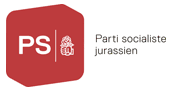 	Question écrite no : Loterie romande, finalement on délocalise.La Loterie Romande a annoncé en juin 2018 qu’elle délocaliserait une partie de son IT (service informatique) en Pologne. Plusieurs parlements cantonaux, dont le Parlement jurassien faut-il le rappeler, ont alors exprimé leur mécontentement au travers de diverses interventions, toutes ces interventions ayant pour but de demander à la LORO de revenir sur sa position. Le 7 janvier, la presse informe que « les cantons entérinent l’externalisation des opérations informatiques ». Surprenant lorsqu’on voit les réactions des différents parlements !D’où mes questions : Quel est le processus de décision qui a permis cette externalisation ?Quels sont les arguments qui ont justifié cette externalisation ?Pour quelles raisons les prises de position des différents parlements cantonaux n’ont pas été prises en compte ?Qui sont les cantons qui ont pris cette décision ?Après les prestations du PMU externalisées en France, l’impression des billets aux USA, les services informatiques en Pologne, la LORO entend-elle externaliser d’autres services ? Nous remercions le gouvernement pour ses réponses.										Frein James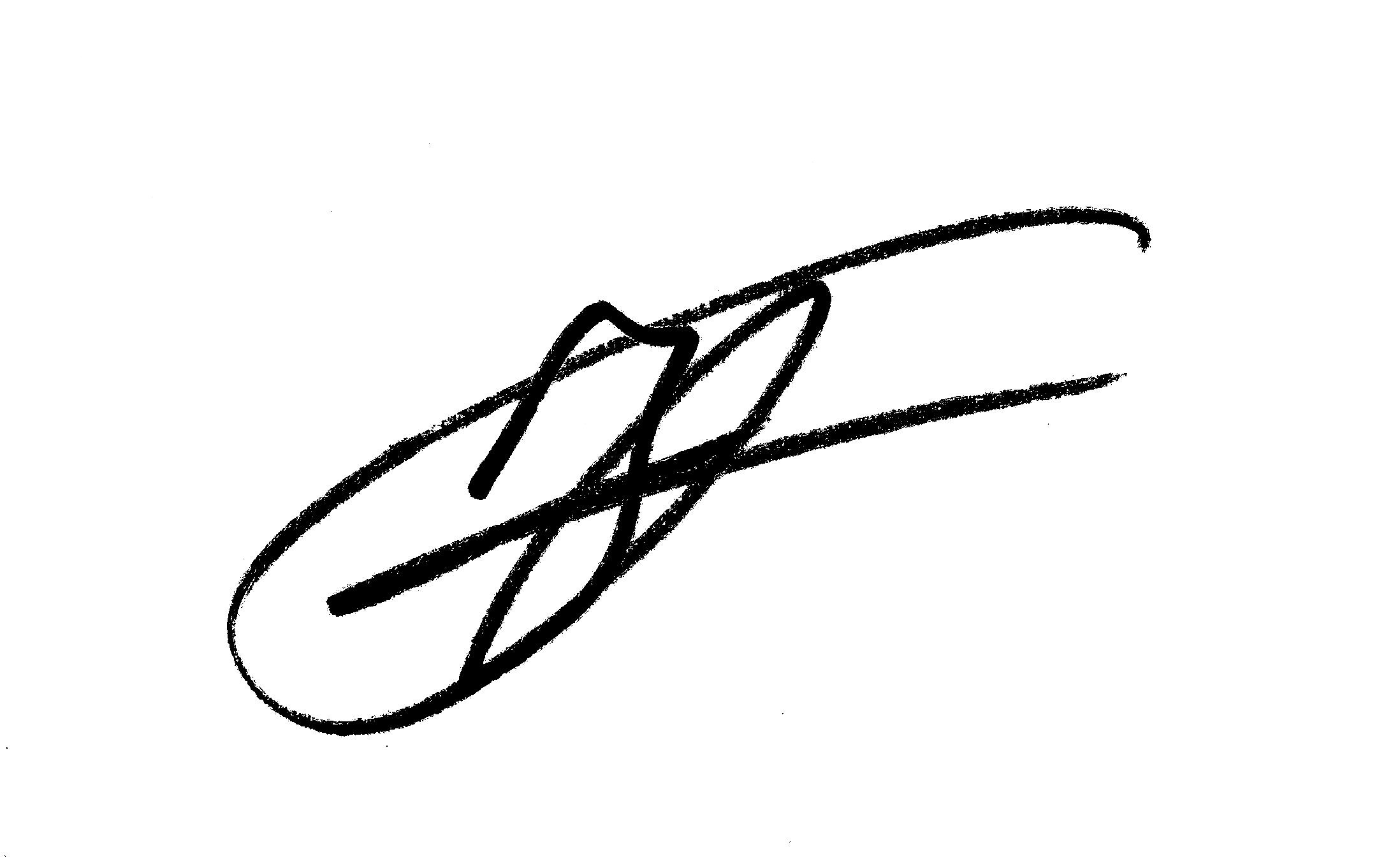 